A Coordenador(a)  do Curso de  da , no uso de suas atribuições e de acordo com o disposto no inciso II do art. 8º da Portaria Nº 36/2005 desta IES, divulga:Art. 1º. O Resultado do processo seletivo de monitoria realizado no dia  na  o processo constou de prova escrita e entrevista, sobre todos os assuntos do programa da disciplina à qual o (a) discente está candidatou-se, além da avaliação do histórico escolar do candidato.Art. 2º.  A banca examinadora foi constituída de 03 (três) professores (as) do curso, ministrantes da disciplina afim, sendo um deles, designado pelo Coordenador do Curso para presidir os trabalhos.Art. 3º.  A nota final foi composta pela média aritmética das notas atribuídas pela banca examinadora à prova teórica e/ou prática (peso = 6) e ao histórico escolar do aluno (peso = 4).As  vagas foram distribuídas entre as disciplinas: semiologia, cuidado integral à saúde da mulher, anatomia aplicada a enfermagem, CME e centro cirúrgico, cuidado integral a doenças infecto contagiosas e cuidado integral à saúde do adulto II.Aos alunos (as) aprovados e classificados para as vagas ofertadas devem assinar o termo de comprometimento da monitoria e encaminhar por e-mail a coordenação de curso. 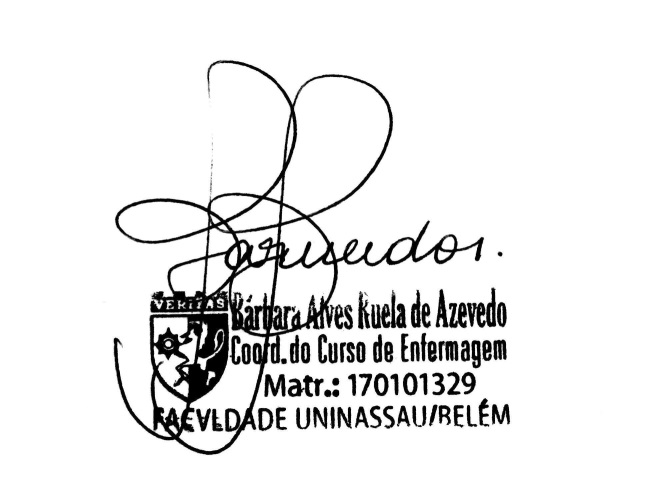 Belém, 04 de setembro de 2020.COORDENADOR DO CURSO  ____________________________________UNIDADE:UNINASSAU BELÉMCURSO:CURSO DE ENFERMAGEMCANDIDATOS APROVADOSCURSODISCIPLINANOTALIEL MORAES RIBEIROENFERMAGEMSEMIOLOGIA8,6RAFAELA VITÓRIA FERNANDES PEREIRAENFERMAGEMSEMIOLOGIA7,6SAMYRES DA COSTA BRASILENFERMAGEMCUIDADO INTEGRAL À SAÚDE DA MULHER7,8GABRYEL HENRYK NUNES LOBOENFERMAGEMCUIDADO INTEGRAL À SAÚDE DA MULHER8,8JESSICA PAMELA GOMES TAVARESENFERMAGEMANATOMIA APLICADA A ENFERMAGEM7,2BIANCA CRISTINA CARVALHO DO AMARALENFERMAGEMANATOMIA APLICADA A ENFERMAGEM7,9RAIMUNDA JOSIANE RODRIGUES FREITASENFERMAGEMCME E CENTRO CIRURGICO7,1LUIZ CARLOS RODRIGUES FERREIRA TELES JUNIORENFERMAGEMCME E CENTRO CIRURGICO8,6DANIELA DA SILVA SOARESENFERMAGEMCUIDADO INTEGRAL A DOENÇAS INFECTO CONTAGIOSAS8,6EMERSON CARDOSO CARVALHOENFERMAGEMCUIDADO INTEGRAL À SAÚDE DO ADULTO II8,9EMANUELLE COSTA FERREIRA DE OLIVEIRAENFERMAGEMCUIDADO INTEGRAL À SAÚDE DO ADULTO II7,0